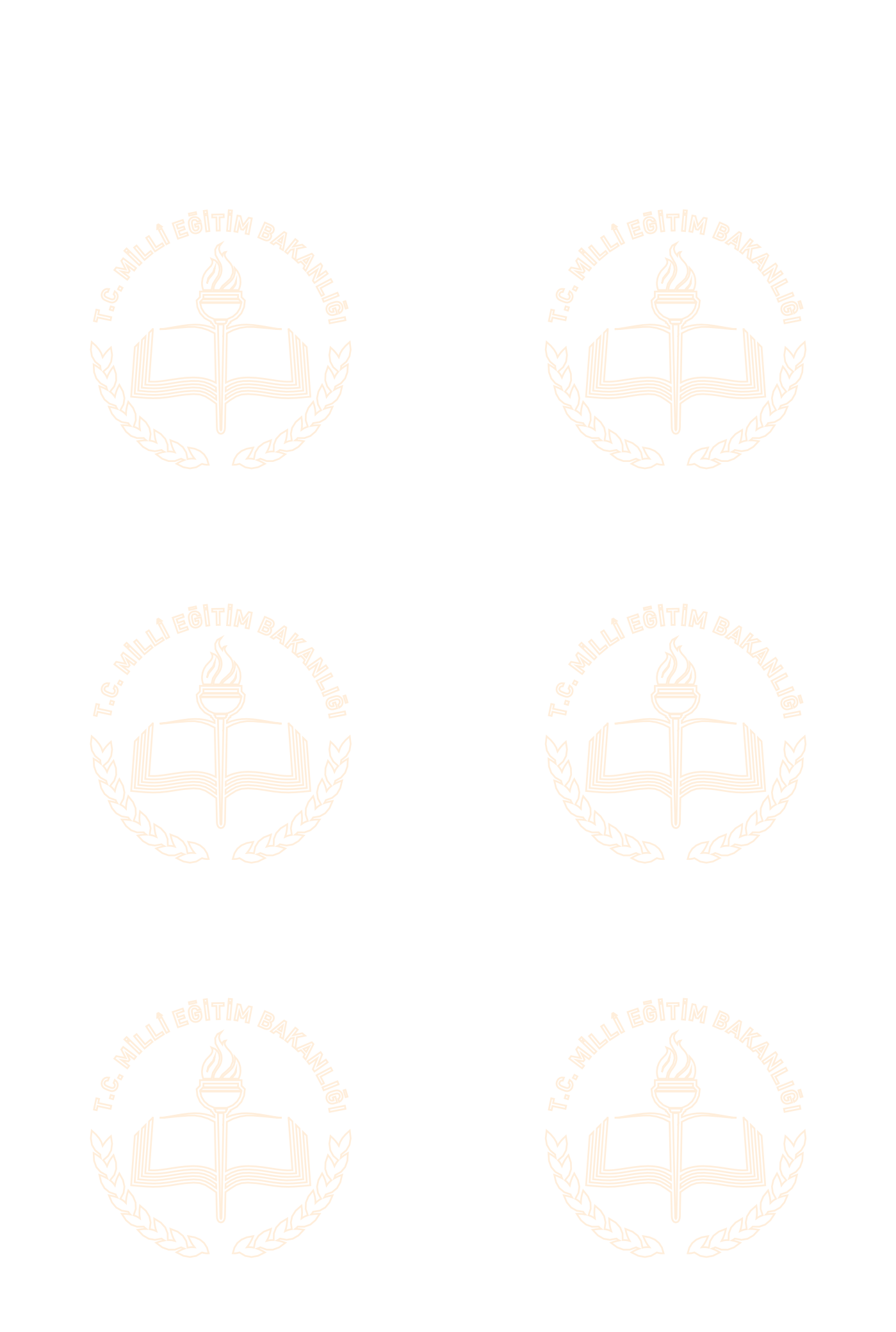 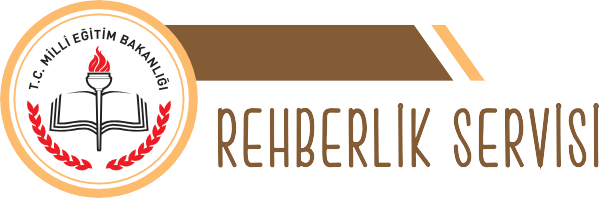 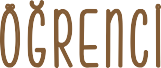 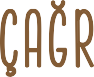 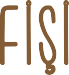 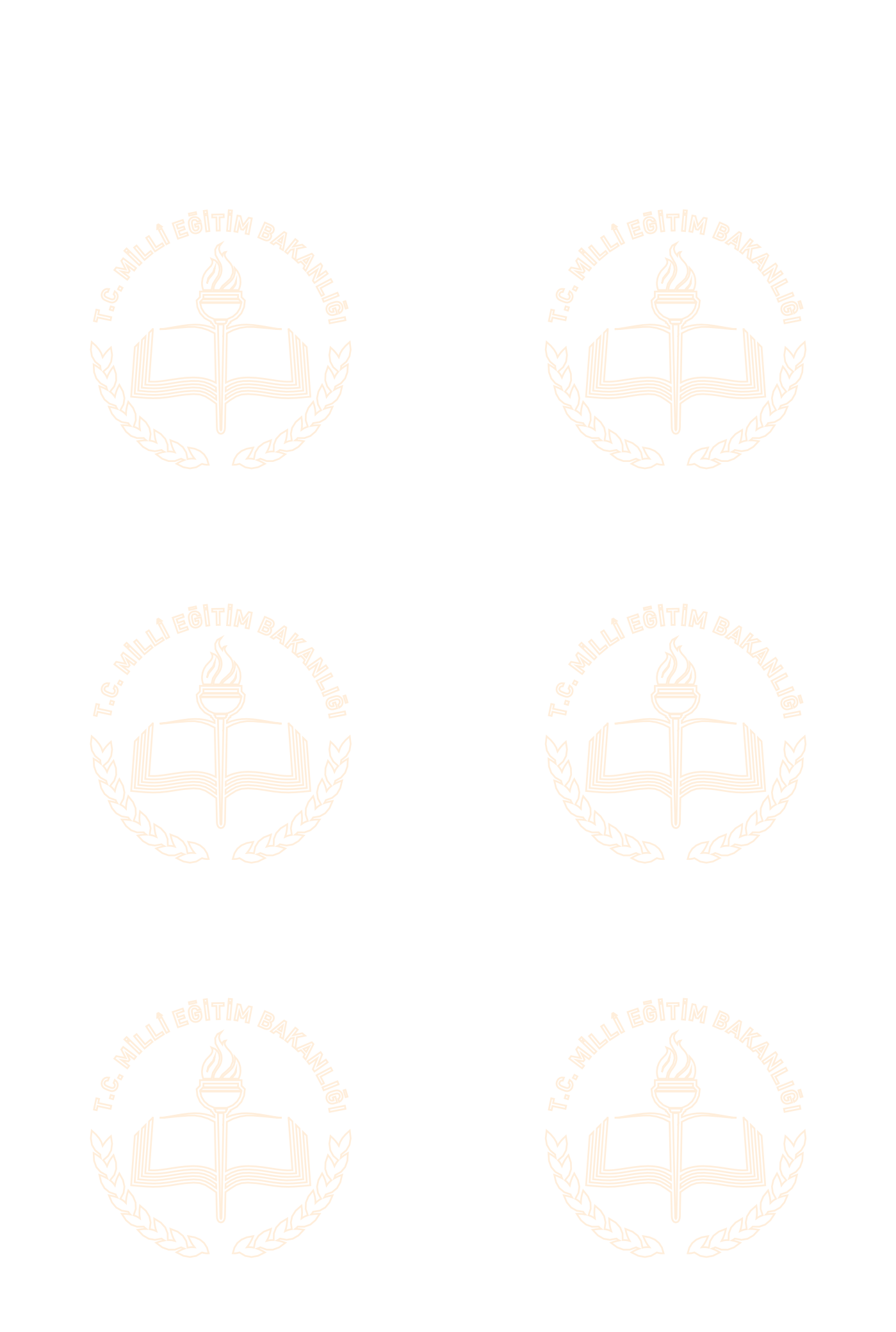 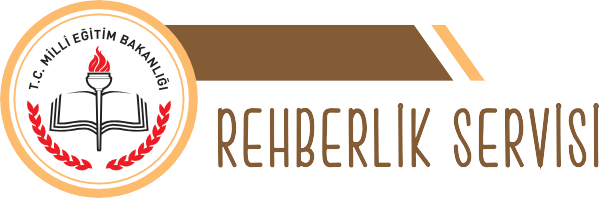 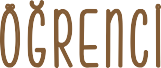 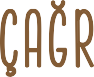 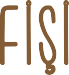 ÖZEL EĞİTİM VE REHBERLİK HİZMETLERİ GENEL MÜDÜRLÜĞÜ………………………………OKULU/LİSESİ REHBERLİK SERVİSİ ÖĞRENCİ ÇAĞRI FİŞİ………………………………OKULU/LİSESİ REHBERLİK SERVİSİ ÖĞRENCİ ÇAĞRI FİŞİ………………………………OKULU/LİSESİ REHBERLİK SERVİSİ ÖĞRENCİ ÇAĞRI FİŞİ………………………………OKULU/LİSESİ REHBERLİK SERVİSİ ÖĞRENCİ ÇAĞRI FİŞİTarih: ..…/..…/20….Tarih: ..…/..…/20….Adı Soyadı:Sınıfı- No:Adı Soyadı:Sınıfı- No:Geliş Saati:Gidiş Saati:Geliş Saati:Gidiş Saati:Rehberlik Öğretmeni Adı Soyadı:İmza:Ders Öğretmeni Adı Soyadı:İmza:Rehberlik Öğretmeni Adı Soyadı:İmza:Ders Öğretmeni Adı Soyadı:İmza:* Öğrenci, okul rehberlik öğretmenine gidebilmek için bu fişi ders öğretmenine imzalatarak teslim etmek zorundadır.* Öğrenci, okul rehberlik öğretmenine gidebilmek için bu fişi ders öğretmenine imzalatarak teslim etmek zorundadır.* Öğrenci, okul rehberlik öğretmenine gidebilmek için bu fişi ders öğretmenine imzalatarak teslim etmek zorundadır.* Öğrenci, okul rehberlik öğretmenine gidebilmek için bu fişi ders öğretmenine imzalatarak teslim etmek zorundadır.………………………………OKULU/LİSESİ REHBERLİK SERVİSİ ÖĞRENCİ ÇAĞRI FİŞİ………………………………OKULU/LİSESİ REHBERLİK SERVİSİ ÖĞRENCİ ÇAĞRI FİŞİ………………………………OKULU/LİSESİ REHBERLİK SERVİSİ ÖĞRENCİ ÇAĞRI FİŞİ………………………………OKULU/LİSESİ REHBERLİK SERVİSİ ÖĞRENCİ ÇAĞRI FİŞİTarih: ..…/..…/20….Tarih: ..…/..…/20….Adı Soyadı:Sınıfı- No:Adı Soyadı:Sınıfı- No:Geliş Saati:Gidiş Saati:Geliş Saati:Gidiş Saati:Rehberlik Öğretmeni Adı Soyadı:İmza:Ders Öğretmeni Adı Soyadı:İmza:Rehberlik Öğretmeni Adı Soyadı:İmza:Ders Öğretmeni Adı Soyadı:İmza:* Öğrenci, okul rehberlik öğretmenine gidebilmek için bu fişi ders öğretmenine imzalatarak teslim etmek zorundadır.* Öğrenci, okul rehberlik öğretmenine gidebilmek için bu fişi ders öğretmenine imzalatarak teslim etmek zorundadır.* Öğrenci, okul rehberlik öğretmenine gidebilmek için bu fişi ders öğretmenine imzalatarak teslim etmek zorundadır.* Öğrenci, okul rehberlik öğretmenine gidebilmek için bu fişi ders öğretmenine imzalatarak teslim etmek zorundadır.………………………………OKULU/LİSESİ REHBERLİK SERVİSİ ÖĞRENCİ ÇAĞRI FİŞİ………………………………OKULU/LİSESİ REHBERLİK SERVİSİ ÖĞRENCİ ÇAĞRI FİŞİ………………………………OKULU/LİSESİ REHBERLİK SERVİSİ ÖĞRENCİ ÇAĞRI FİŞİ………………………………OKULU/LİSESİ REHBERLİK SERVİSİ ÖĞRENCİ ÇAĞRI FİŞİTarih: ..…/..…/20….Tarih: ..…/..…/20….Adı Soyadı:Sınıfı- No:Adı Soyadı:Sınıfı- No:Geliş Saati:Gidiş Saati:Geliş Saati:Gidiş Saati:Rehberlik Öğretmeni Adı Soyadı:İmza:Ders Öğretmeni Adı Soyadı:İmza:Rehberlik Öğretmeni Adı Soyadı:İmza:Ders Öğretmeni Adı Soyadı:İmza:* Öğrenci, okul rehberlik öğretmenine gidebilmek için bu fişi ders öğretmenine imzalatarak teslim etmek zorundadır.* Öğrenci, okul rehberlik öğretmenine gidebilmek için bu fişi ders öğretmenine imzalatarak teslim etmek zorundadır.* Öğrenci, okul rehberlik öğretmenine gidebilmek için bu fişi ders öğretmenine imzalatarak teslim etmek zorundadır.* Öğrenci, okul rehberlik öğretmenine gidebilmek için bu fişi ders öğretmenine imzalatarak teslim etmek zorundadır.